GFO-22-301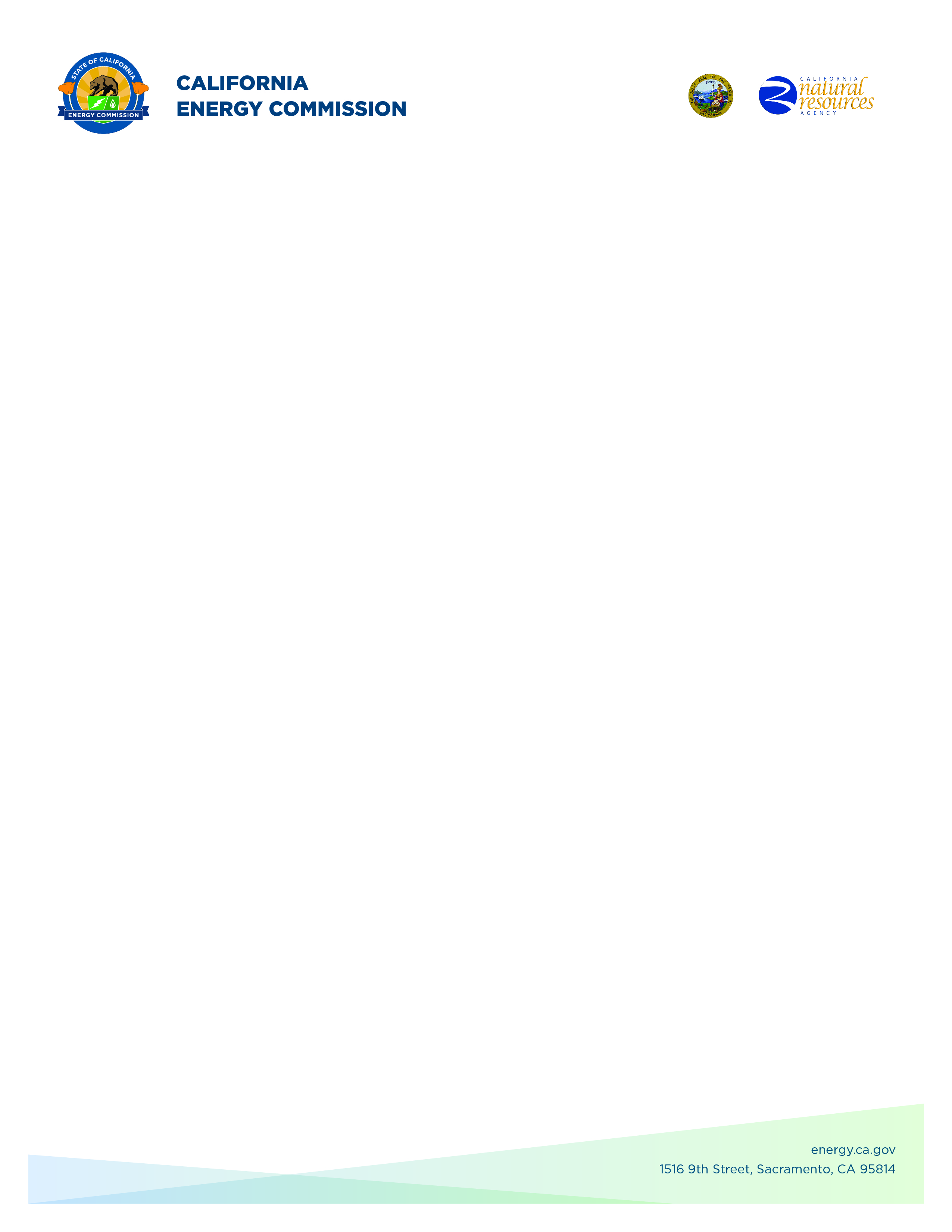 Commercializing industrial Decarbonization (2022 CID Program)Addendum 6December 12, 2023The purpose of this addendum is to notify potential applicants of changes that have been made to GFO-22-301. GFO-22-301 had at most three funding rounds, per the GFO manual, notice is hereby given to:Revise Round 2 deadline to submit applications. The addendum includes the following revisions to the Solicitation Manual. Added language appears in bold underline, and deleted language appears in [strikethrough] and within square brackets.Solicitation ManualGFO manual cover page, revised date.Section 1.E “Key Activities dates” Page 19 – Updated Round 2: Deadline to Submit Application Date.Crystal Willis,Commission Agreement Officer